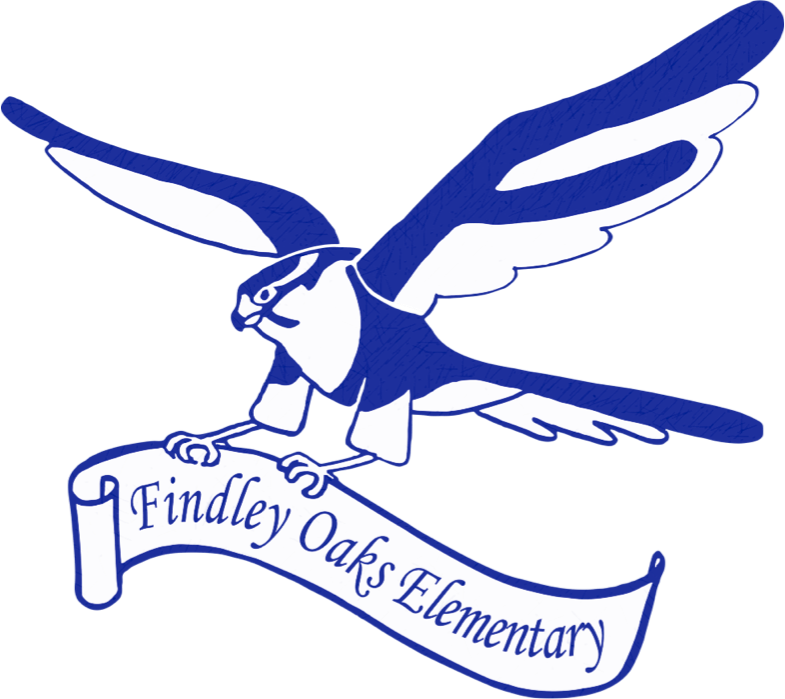 The 1st Annual Falcon Invitational Math Tournament will be held atFindley Oaks Elementary School5880 Findley Chase DriveJohns Creek, GA  30097Students will compete for awards as a team and at the individual level.  2nd through 5th graders only.The students will compete at their grade level.  No calculators allowed.Date:           Saturday, March 21, 2015Time:           9:00AM-2:00PMPlace:          Findley Oaks Elementary CafeteriaRegistration and Fee:  Needs to be received by March 11th.$12.00 per student. Pay on the day of the event.  (Lunch, snack, and a drink will be provided to the students who participate in the math competition with tickets.   An adult must accompany students.Awards:    Each student will receive a certificate of participation. Other awards will be presented. Publicity:  Every student and chaperone will need to sign the publicity release form when you register for this tournament. Students without permission slips will be disqualified.Please contact Sharon Ferguson: fergusons@fultonschools.org or Haomin Wang: Haomin.w.zhou@gmail.com if you have any questions.Registration forms can be found on the stemlabfindleyoaks.weebly.com website.